 СТЕПНОВСКОЕ МУНИЦИПАЛЬНОЕ ОБРАЗОВАНИЕ СОВЕТСКОГО МУНИЦИПАЛЬНОГО РАЙОНА  САРАТОВСКОЙ ОБЛАСТИ 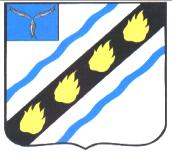 СОВЕТ ДЕПУТАТОВ третьего созыва РЕШЕНИЕ  от 21.03.2014  № 29 Об  определении  уполномоченного  органа    на  проведение открытых конкурсов по отбору управляющих организаций для  управления  многоквартирным  домом,  расположенным  на территории  Степновского  муниципального  образования Советского муниципального района  целях установления единого порядка проведения открытых конкурсов по отбору  управляющих  организаций  для  управления  многоквартирными  домами, собственниками помещений, в которых не выбран способ управления или принятые такими собственниками решения о выборе способа управления многоквартирными домами  не  были  реализованы  в  случаях,  установленных  Жилищным  кодексом Российской  Федерации,  в  соответствии  с  Постановлением  Правительства Российской  Федерации  от  06.02.2006  №  75  «О  порядке  проведения  органом местного самоуправления открытого конкурса по отбору управляющей организации для управления многоквартирным домом», руководствуясь Уставом Степновского муниципального  образования  Советского  муниципального  района  Саратовской области, Совет депутатов Степновского муниципального образования РЕШИЛ:   Определить  администрацию  Советского  муниципального  района Саратовской области уполномоченным органом  на проведение открытых конкурсов по отбору управляющих организаций для  управления многоквартирным домом, расположенным  на  территории  Степновского  муниципального  образования Советского муниципального района.  Настоящее решение вступает в  силу со дня его принятия и подлежит официальному опубликованию (обнародованию) в установленном порядке. Глава Степновского  муниципального образования          С.В. Табаков 